О внесении изменений в перечень схем размещения нестационарных объектов для организации обслуживаниязон отдыха населения на пляжных территориях в прибрежных защитных полосах водных объектов, размещение которых может осуществляться на землях или земельных участках, находящихся в муниципальной собственности, без предоставления земельных участков и установления сервитутов в границах муниципального образованиягород-курорт Геленджик, утвержденный постановлением администрации муниципального образования город-курорт Геленджик от 18 июня 2020 года №988 (в редакции постановления администрации муниципального образования город-курорт Геленджик от 3 мая 2024 года №833)Руководствуясь пунктом 3 статьи 39.36 Земельного кодекса Российской Федерации, Федеральным законом от 6 октября 2003 года №131-ФЗ «Об общих принципах организации местного самоуправления в Российской Федерации»           (в редакции Федерального закона от 23 марта 2024 года №54-ФЗ), постановлением Правительства Российской Федерации от 3 декабря 2014 года №1300 «Об утверждении перечня видов объектов, размещение которых может осуществляться на землях или земельных участках, находящихся в государственной или муниципальной собственности, без предоставления земельных участков и установления сервитутов» (в редакции постановления Правительства Российской Федерации от 6 марта 2024 года №269), постановлением главы администрации (губернатора) Краснодарского края            от 6 июля 2015 года №627 «Об установлении Порядка и условий размещения объектов на землях или земельных участках, находящихся в государственной или муниципальной собственности, без предоставления земельных участков и установления сервитута, публичного сервитута на территории Краснодарского края» (в редакции постановления главы администрации (губернатора) Краснодарского края от 10 октября 2023 года №797), статьями 8, 38 Устава муниципального образования город-курорт Геленджик, п о с т а н о в л я ю:1. Утвердить изменения в перечень схем размещения нестационарных объектов для организации обслуживания зон отдыха населения на пляжных территориях в прибрежных защитных полосах водных объектов, размещение которых может осуществляться на землях или земельных участках, находящихся в муниципальной собственности, без предоставления земельных участков и установления сервитутов в границах муниципального образования город-курорт Геленджик, утвержденный постановлением администрации муниципального образования город-курорт Геленджик от 18 июня 2020 года №988 «Об утверждении схем размещения нестационарных объектов для организации обслуживания зон отдыха населения на пляжных территориях в прибрежных защитных полосах водных объектов, размещение которых может осуществляться на землях или земельных участках, находящихся в муниципальной собственности, без предоставления земельных участков и установления сервитутов в границах муниципального образования город-курорт Геленджик» (в редакции постановления администрации муниципального образования город-курорт Геленджик от 3 мая 2024 года №833) (прилагается).2. Опубликовать настоящее постановление в печатном средстве массовой информации «Официальный вестник органов местного самоуправления муниципального образования город-курорт Геленджик».3. Разместить настоящее постановление на официальном сайте администрации муниципального образования город-курорт Геленджик                   в информационно-телекоммуникационной сети «Интернет» (admgel.ru) в течение 10 дней со дня вступления его в силу.4. Постановление вступает в силу со дня его официального опубликования.Глава муниципального образованиягород-курорт Геленджик                                                                  А.А. БогодистовЛИСТ СОГЛАСОВАНИЯпроекта постановления администрациимуниципального образования город-курорт Геленджикот__________________ №________________«О внесении изменений в перечень схем размещения нестационарных объектов для организации обслуживания зон отдыха населенияна пляжных территориях в прибрежных защитных полосах водных объектов, размещение которых может осуществляться на землях или земельных участках, находящихся в муниципальной собственности, без предоставления земельных участков и установления сервитутов в границах муниципального образования город-курорт Геленджик, утвержденный постановлением администрации муниципального образования город-курорт Геленджик от 18 июня 2020 года №988 (в редакции постановления администрации муниципального образования город-курорт Геленджик от 3 мая 2024 года №833)»Проект подготовлен и внесен:Управлением земельных отношенийадминистрации муниципального образования город-курорт ГеленджикНачальник управления		  						     И.О. ИсайкоПроект согласован:Начальник правового управления администрации муниципального образования город-курорт Геленджик 				         Д.Г. КулиничевИсполняющий обязанностиначальника управления экономики администрации муниципального образования город-курорт Геленджик				         Л.А. МатвеенкоЗаместитель главымуниципального образованиягород-курорт Геленджик							А.М. КузнецовЗаместитель главы муниципального образования город-курорт Геленджик							     А.А. ГрачевЗаместитель главы муниципального образования город-курорт Геленджик 						        А.С. МельниковПервый заместитель главы муниципального образования город-курорт Геленджик						        М.П. РыбалкинаПриложениеУТВЕРЖДЕНЫпостановлением администрациимуниципального образованиягород-курорт Геленджикот____________№______ИЗМЕНЕНИЯ,внесенные в перечень схем размещения нестационарных объектов для организации обслуживания зон отдыха населения на пляжных территориях в прибрежных защитных полосах водных объектов, размещение которых может осуществляться на землях или земельных участках, находящихся в муниципальной собственности, без предоставления земельных участков и установления сервитутов в границах муниципального образования город-курорт Геленджик, утвержденный постановлением администрации муниципального образования город-курорт Геленджик от 18 июня 2020 года №988 (в редакции постановленияадминистрации муниципального образования город-курорт Геленджик от 3 мая 2024 года №833)1. Дополнить пунктами 120-144 следующего содержания:«».2. Неотъемлемые графические приложения к Перечню дополнить пунктами 54- следующего содержания:«54. Приложение 54 к пунктам 120, 121 Перечня;55. Приложение 55 к пунктам 122, 123 Перечня;56. Приложение 56 к пунктам 124, 125 Перечня;57. Приложение 57 к пунктам 126, 127 Перечня;58. Приложение 58 к пунктам 128, 129 Перечня;59. Приложение 59 к пунктам 130, 131 Перечня;60. Приложение 60 к пунктам 132, 133 Перечня;61. Приложение 61 к пунктам 134, 135 Перечня;62. Приложение 62 к пунктам 136, 137 Перечня;63. Приложение 63 к пунктам 138-140 Перечня;64. Приложение 64 к пунктам 141, 142 Перечня;65. Приложение 65 к пунктам 143, 144 Перечня.».Начальник управления земельных отношений администрациимуниципального образования город-курорт Геленджик 									    И.О. ИсайкоПриложение 54 к Перечню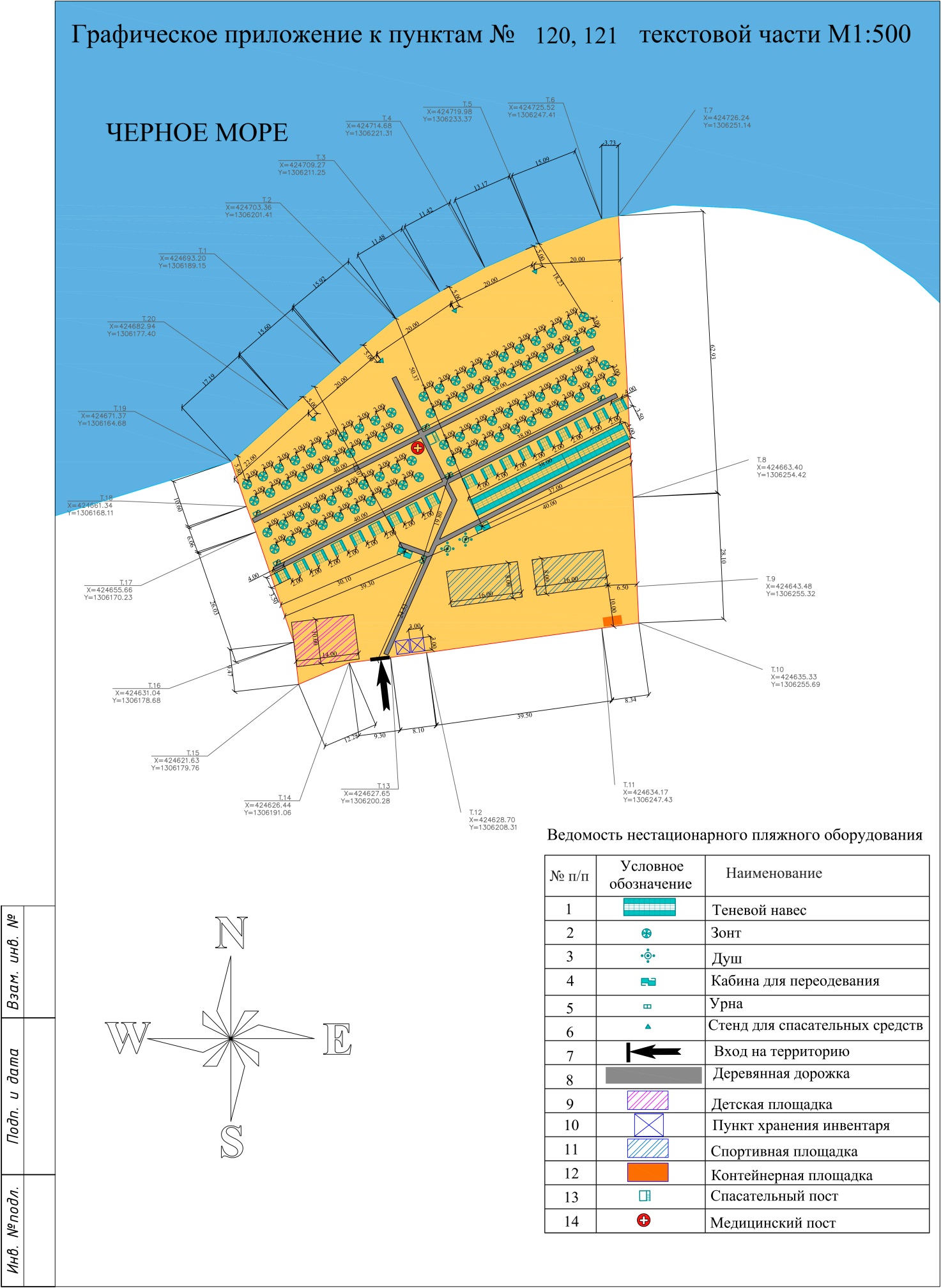 Приложение 55 к Перечню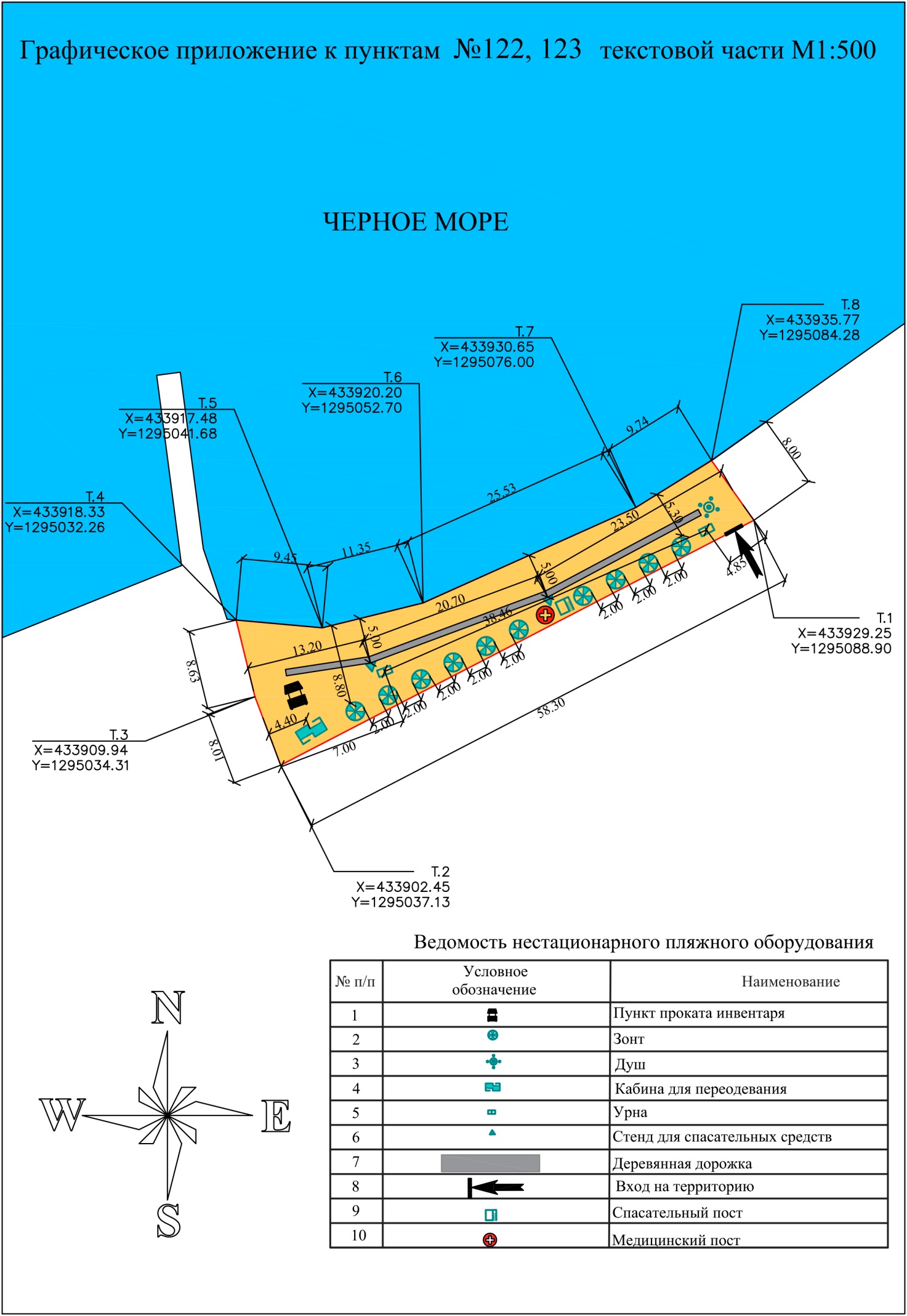 Приложение 56 к Перечню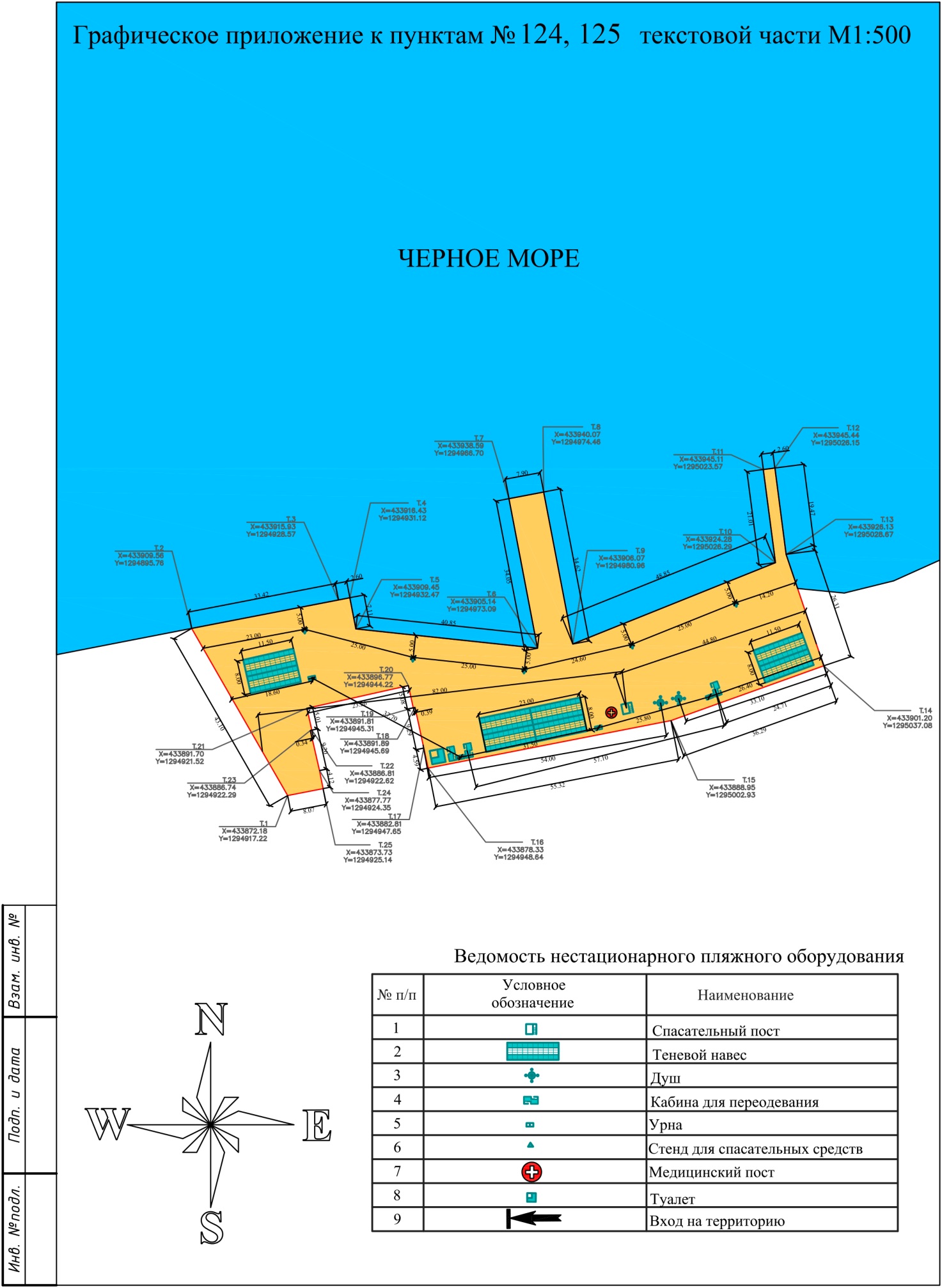 Приложение 57 к Перечню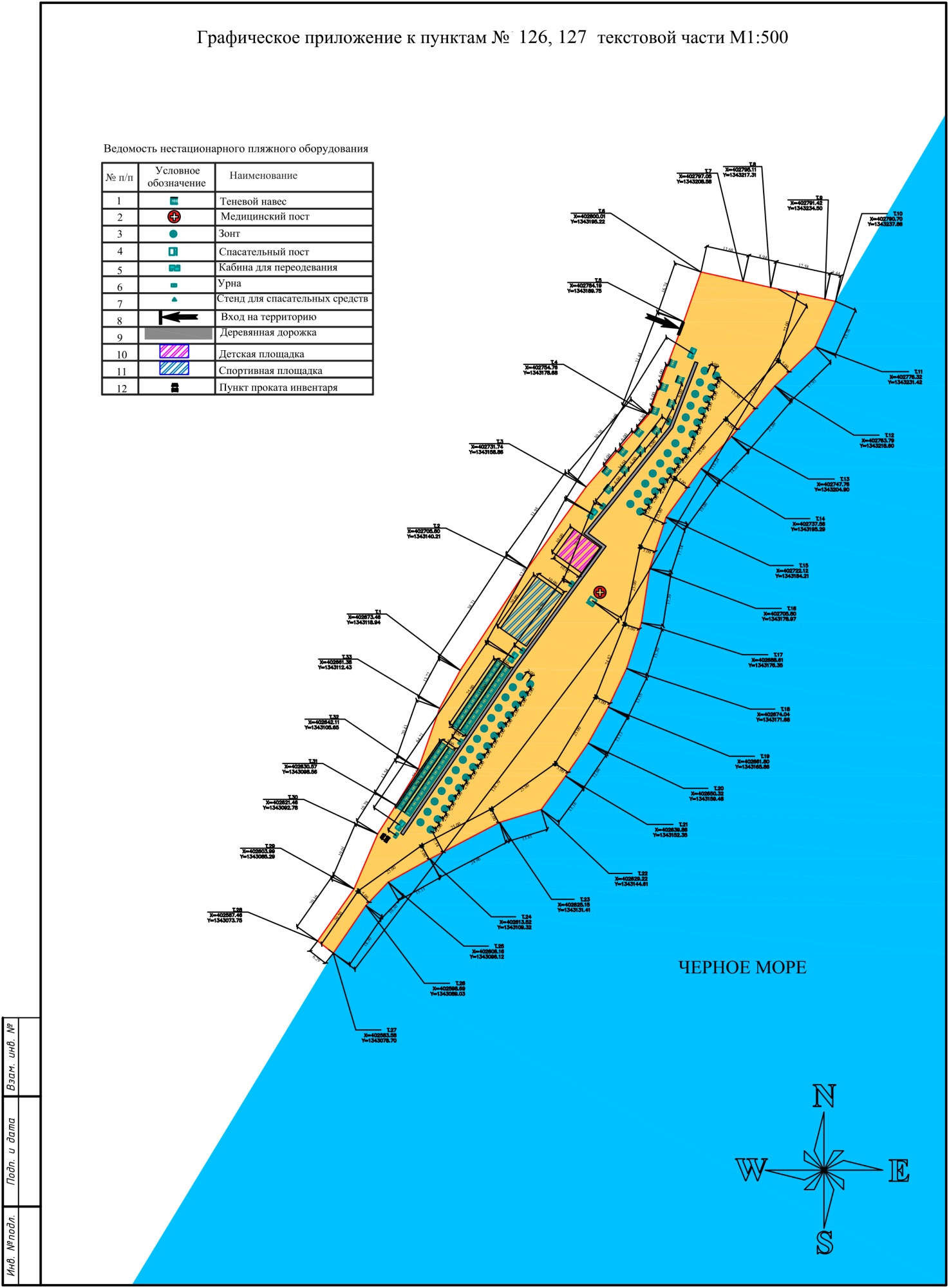 Приложение 58 к Перечню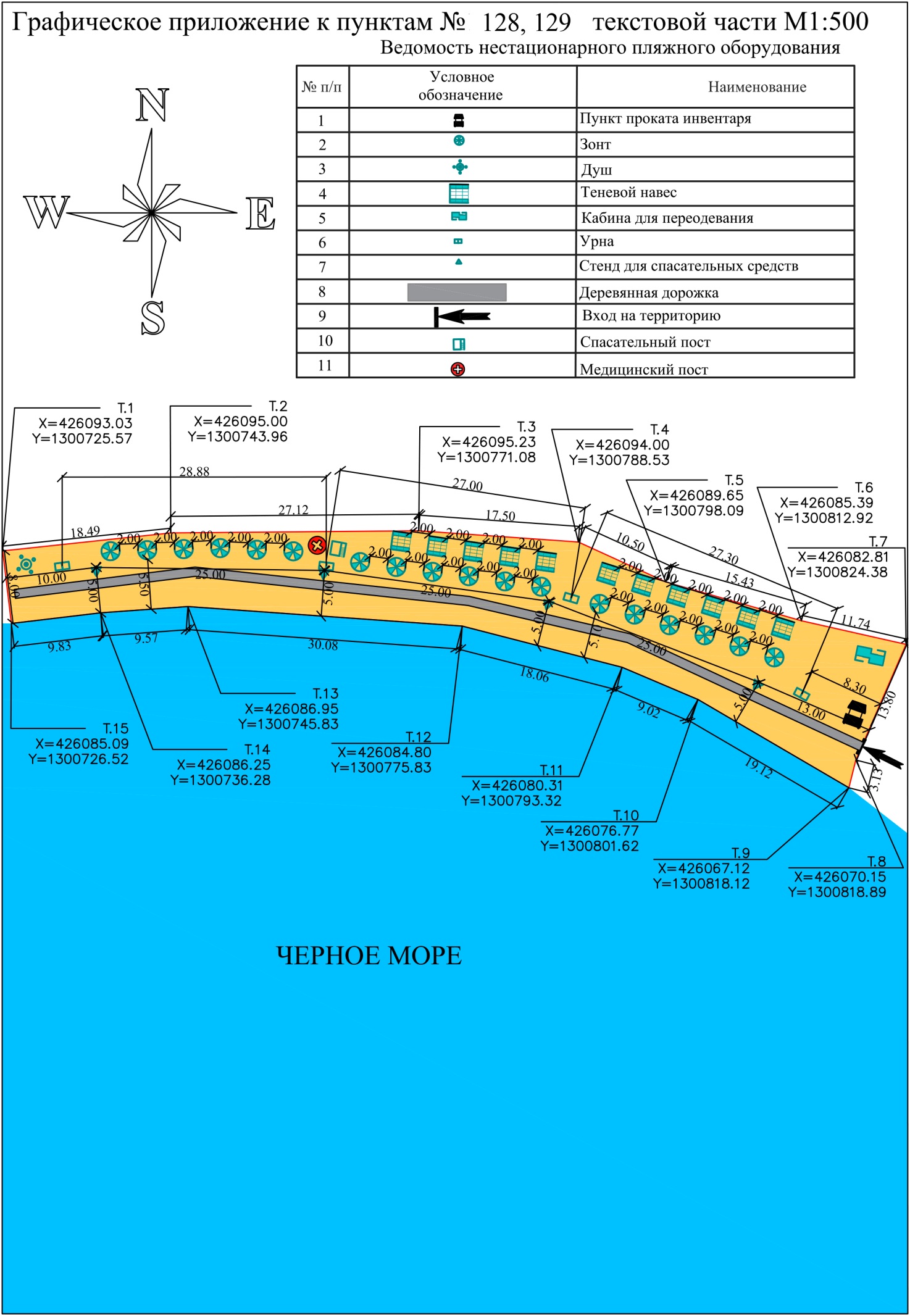 Приложение 59 к Перечню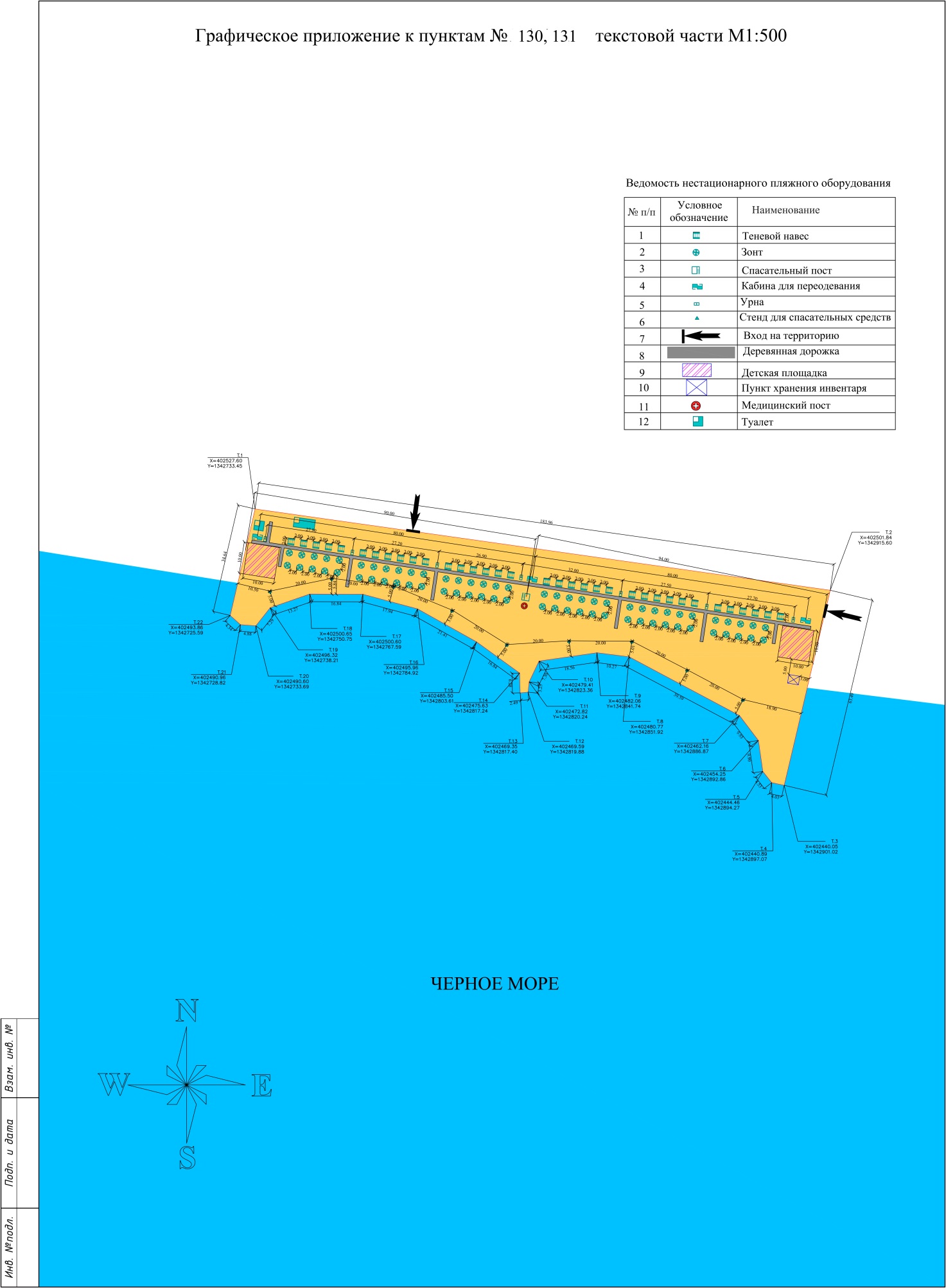 Приложение 60 к Перечню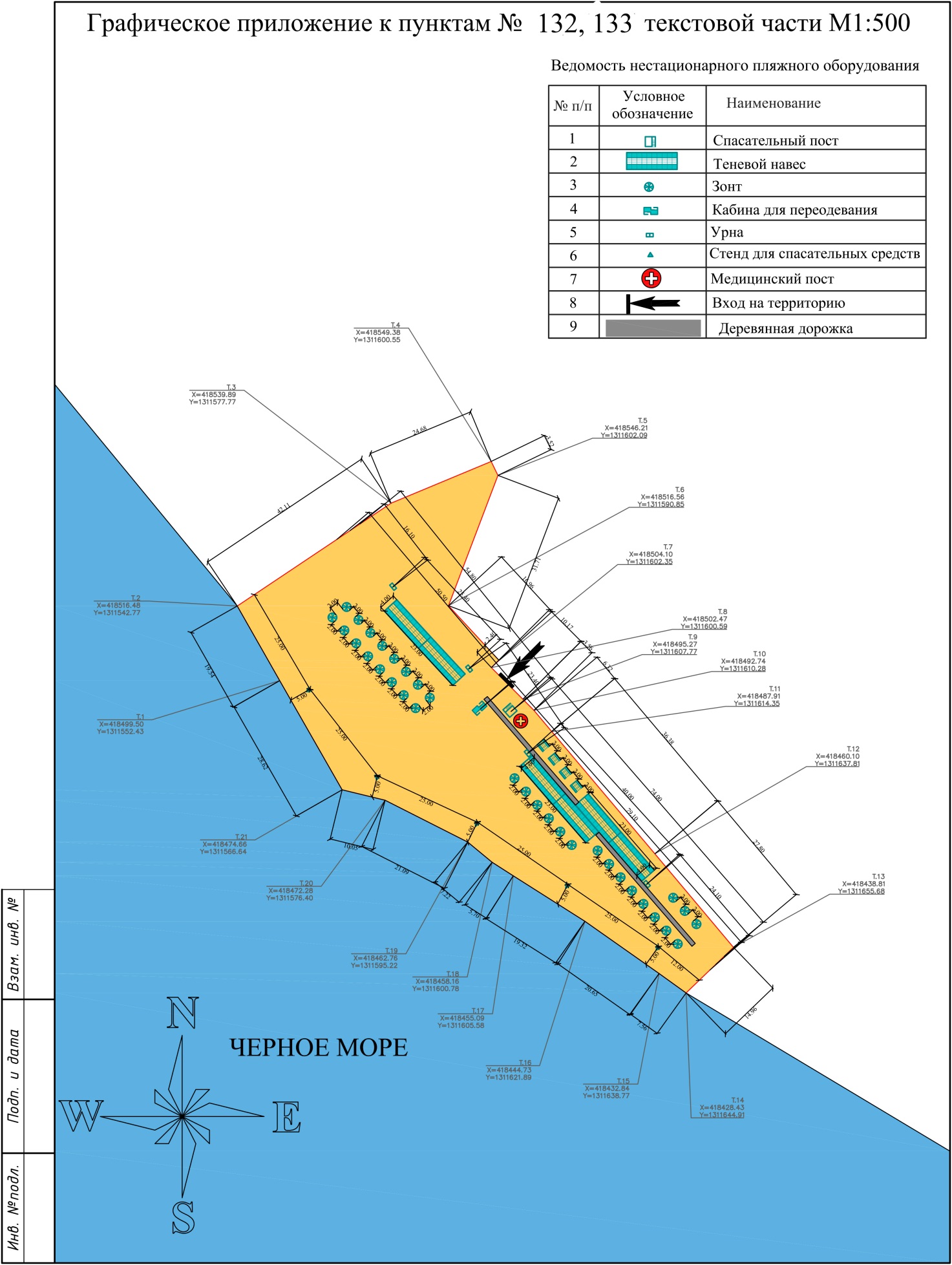 Приложение 61 к Перечню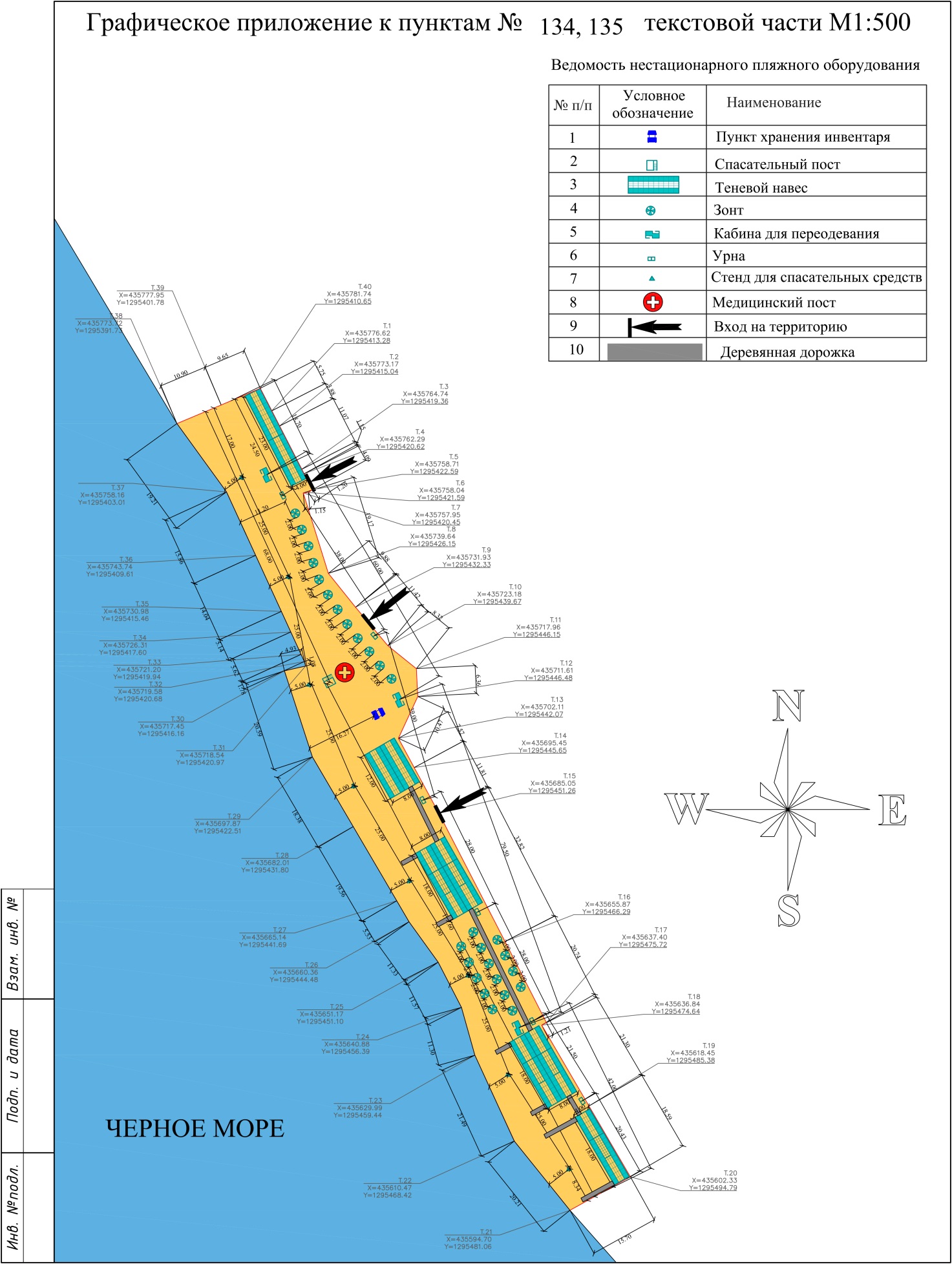 Приложение 62 к Перечню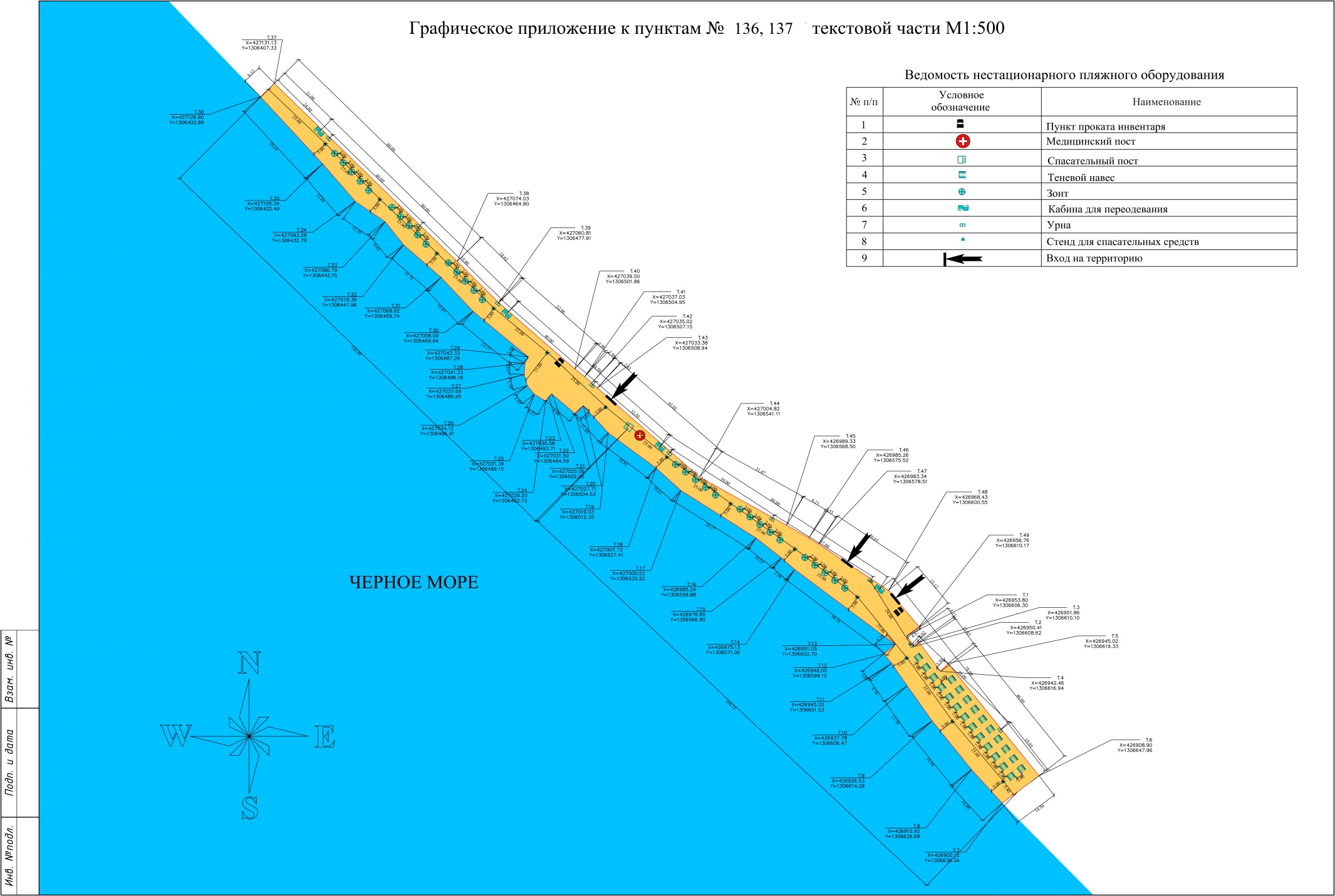 Приложение 63 к Перечню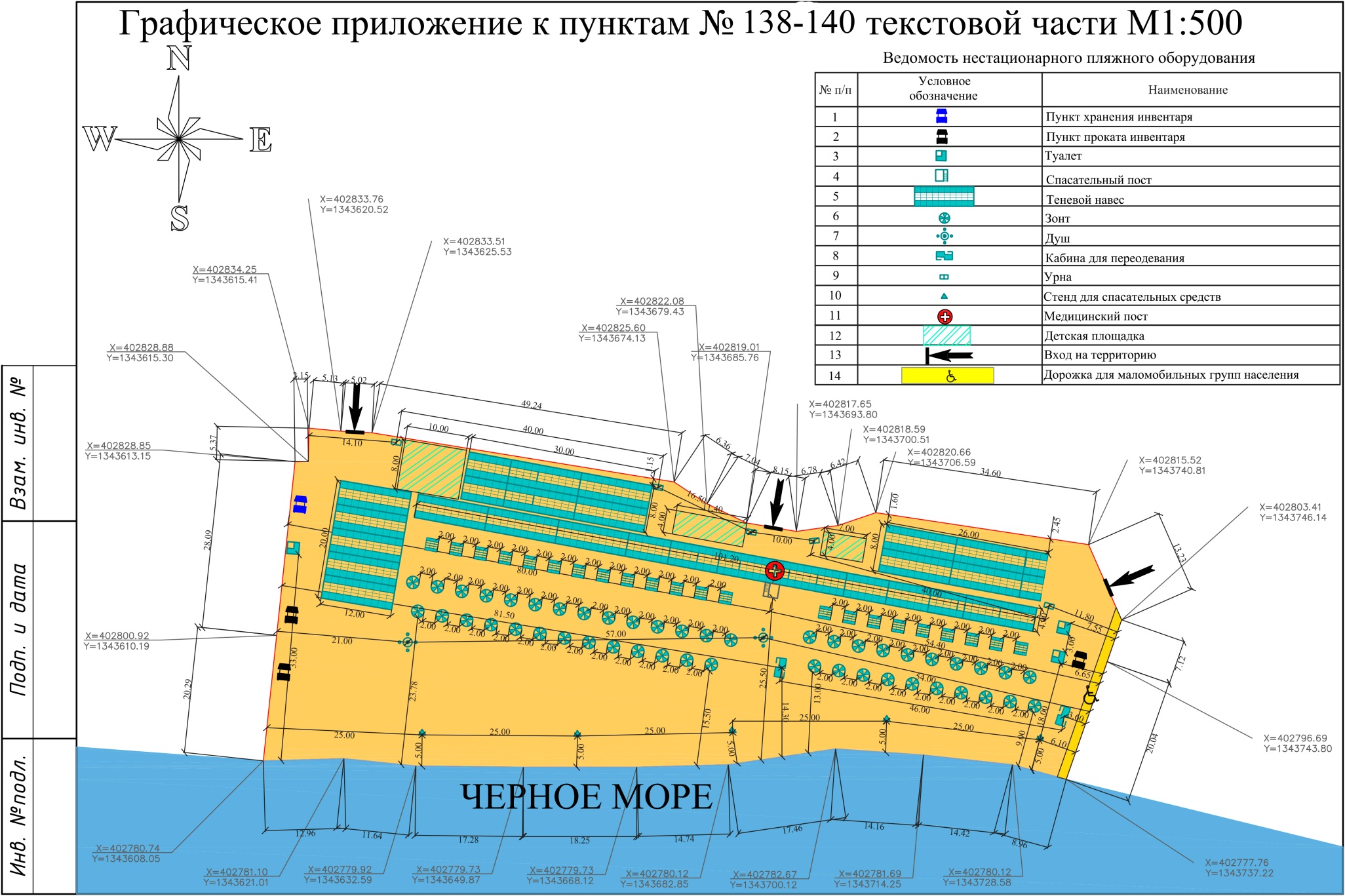 Приложение 64 к Перечню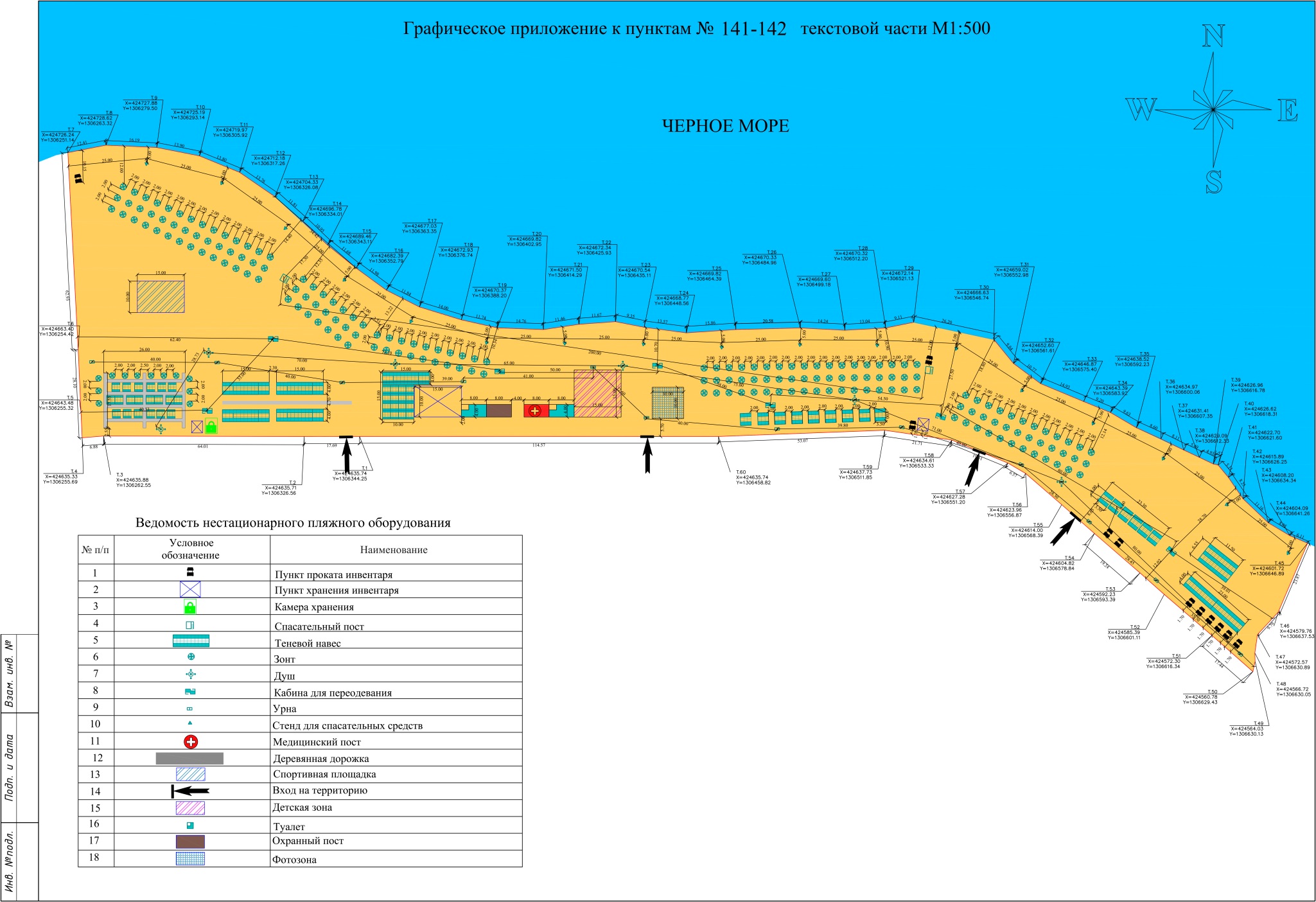 Приложение 65 к Перечню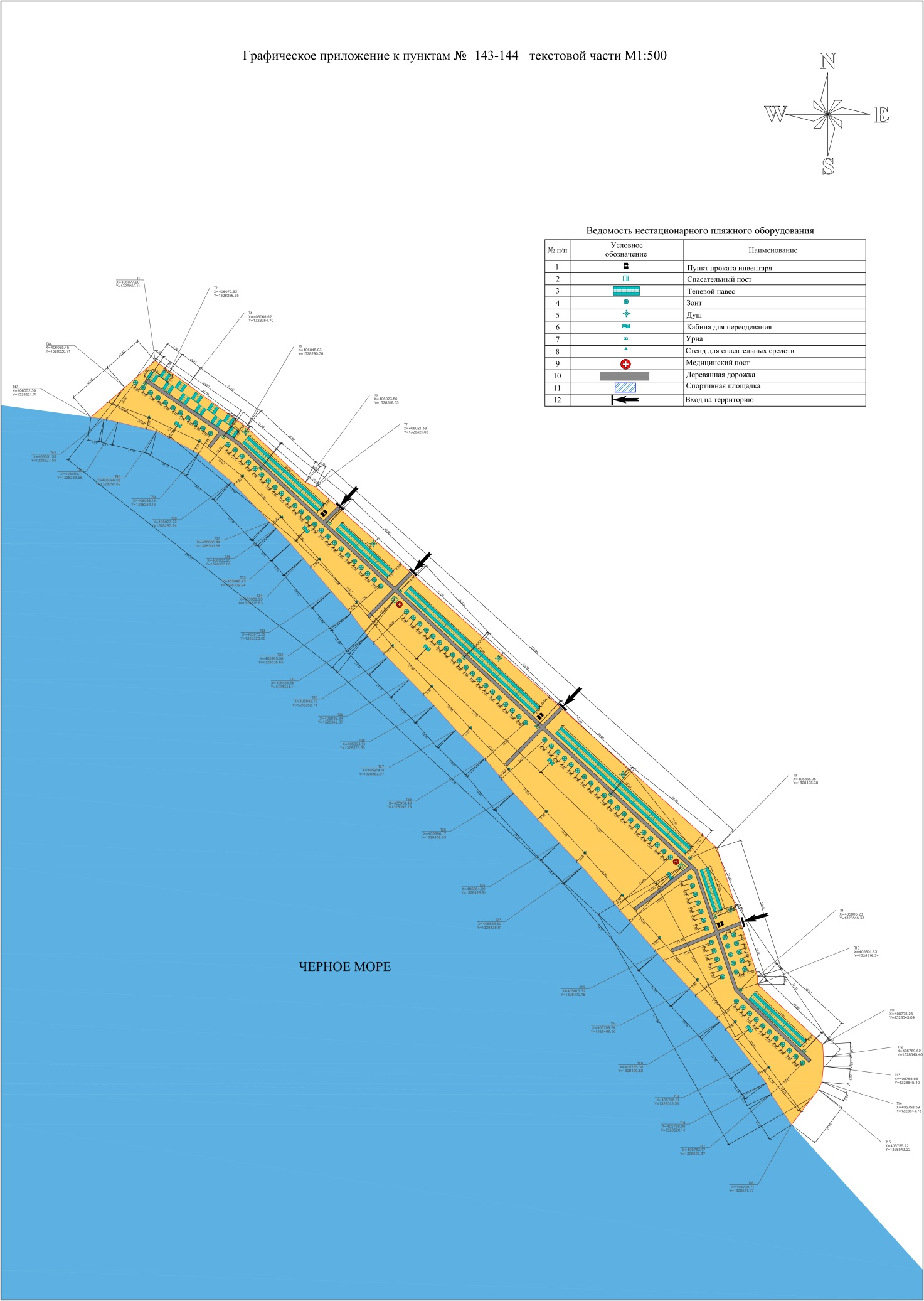 Начальник управления земельных отношений администрации муниципального образования город-курорт Геленджик								         И.О. Исайко120Краснодарский край, г.Геленджик, ул.Революционная, район ДОЛ «Нива»Нестационарные объекты для организации обслуживания зонотдыха населения, в том числе на пляжных территориях в прибрежных защитных полосах водных объектов (теневые навесы, аэрарии, солярии, кабинки для переодевания, душевые кабинки, временные павильоны и киоски, туалеты, питьевые фонтанчики и другое оборудование, в том числе для санитарной очистки территории, пункты проката инвентаря, медицинские пункты первой помощи, площадки или поляны для пикников, танцевальные, спортивные и детские игровые площадки, и городки), для размещения, которых не требуется разрешения на строительство6365 кв.мОрганизованная пляжная территорияГОСТР 55698-2013 «Туристские услуги. Услуги пляжей. Общие требования»Туалет находится за границей пляжной территории в пределах 100 метров121Краснодарский край, г.Геленджик, ул.Революционная, район ДОЛ «Нива»
Объекты, предназначенные для обеспечения безопасностилюдей на водных объектах, сооружения водно-спасательных станций и постов в береговой и прибрежной защитных полосах водных объектов, для размещения которых не требуется разрешения на строительство6365 кв.мОрганизованная пляжная территорияПостановление главы администрации (губернатора) Краснодарского края от 30 июня 2006 года №536-122Краснодарский край, г.Геленджик, с.Кабардинка, район отеля «1836»Нестационарные объекты для организации обслуживания зонотдыха населения, в том числе на пляжных территориях в прибрежных защитных полосах водных объектов (теневые навесы, аэрарии, солярии, кабинки для переодевания, душевые кабинки, временные павильоны и киоски, туалеты, питьевые фонтанчики и другое оборудование, в том числе для санитарной очистки территории, пункты проката инвентаря, медицинские пункты первой помощи, площадки или поляны для пикников, танцевальные, спортивные и детские игровые площадки, и городки), для размещения, которых не требуется разрешения на строительство527 кв.мНеорганизованная пляжная территория  ГОСТР 55698-2013 «Туристские услуги. Услуги пляжей. Общие требования»Туалет находится за границей пляжной территории в пределах 100 метров123Краснодарский край, г.Геленджик, с.Кабардинка, район отеля «1836»Объекты, предназначенные для обеспечения безопасностилюдей на водных объектах, сооружения водно-спасательных станций и постов в береговой и прибрежной защитных полосах водных объектов, для размещения которых не требуется разрешения на строительство527 кв.мНеорганизованная пляжная территория  Постановление главы администрации (губернатора) Краснодарского края от 30 июня 2006 года №536-124Краснодарский край, г.Геленджик,с.Кабардинка, ул.Мира, 6Нестационарные объекты для организации обслуживания зонотдыха населения, в том числе на пляжных территориях в прибрежных защитных полосах водных объектов (теневые навесы, аэрарии, солярии, кабинки для переодевания, душевые кабинки, временные павильоны и киоски, туалеты, питьевые фонтанчики и другое оборудование, в том числе для санитарной очистки территории, пункты проката инвентаря, медицинские пункты первой помощи, площадки или поляны для пикников, танцевальные, спортивные и детские игровые площадки, и городки), для размещения, которых не требуется разрешения на строительство3592 кв.мОрганизованная пляжная территорияГОСТР 55698-2013 «Туристские услуги. Услуги пляжей. Общие требования»-125Краснодарский край, г.Геленджик,с.Кабардинка, ул.Мира, 6Объекты, предназначенные для обеспечения безопасностилюдей на водных объектах, сооружения водно-спасательных станций и постов в береговой и прибрежной защитных полосах водных объектов, для размещения которых не требуется разрешения на строительство3592 кв.мОрганизованная пляжная территорияПостановление главы администрации (губернатора) Краснодарского края от 30 июня 2006 года №536-126Краснодарский край, г.Геленджик,с.Архипо-Осповка, район б/о «Голубой факел»Нестационарные объекты для организации обслуживания зонотдыха населения, в том числе на пляжных территориях в прибрежных защитных полосах водных объектов (теневые навесы, аэрарии, солярии, кабинки для переодевания, душевые кабинки, временные павильоны и киоски, туалеты, питьевые фонтанчики и другое оборудование, в том числе для санитарной очистки территории, пункты проката инвентаря, медицинские пункты первой помощи, площадки или поляны для пикников, танцевальные, спортивные и детские игровые площадки, и городки), для размещения, которых не требуется разрешения на строительство7811 кв.мОрганизованная пляжная территорияГОСТР 55698-2013 «Туристские услуги. Услуги пляжей. Общие требования»Туалет находится за границей пляжной территории в пределах 100 метров127Краснодарский край, г.Геленджик,с.Архипо-Осповка, район б/о «Голубой факел»Объекты, предназначенные для обеспечения безопасностилюдей на водных объектах, сооружения водно-спасательных станций и постов в береговой и прибрежной защитных полосах водных объектов, для размещения которых не требуется разрешения на строительство7811 кв.мОрганизованная пляжная территорияПостановление главы администрации (губернатора) Краснодарского края от 30 июня 2006 года №536-128Краснодарский край, г.Геленджик,мкр.Голубая бухтаНестационарные объекты для организации обслуживания зонотдыха населения, в том числе на пляжных территориях в прибрежных защитных полосах водных объектов (теневые навесы, аэрарии, солярии, кабинки для переодевания, душевые кабинки, временные павильоны и киоски, туалеты, питьевые фонтанчики и другое оборудование, в том числе для санитарной очистки территории, пункты проката инвентаря, медицинские пункты первой помощи, площадки или поляны для пикников, танцевальные, спортивные и детские игровые площадки, и городки), для размещения, которых не требуется разрешения на строительство1019 кв.мНеорганизованная пляжная территория  ГОСТР 55698-2013 «Туристские услуги. Услуги пляжей. Общие требования»Туалет находится за границей пляжной территории в пределах 100 метров129Краснодарский край, г.Геленджик,мкр.Голубая бухтаОбъекты, предназначенные для обеспечения безопасностилюдей на водных объектах, сооружения водно-спасательных станций и постов в береговой и прибрежной защитных полосах водных объектов, для размещения которых не требуется разрешения на строительство1019 кв.мНеорганизованная пляжная территория  Постановление главы администрации (губернатора) Краснодарского края от 30 июня 2006 года №536-130Краснодарский край, г.Геленджик,с.Архипо-Осповка, пляж «Правый мыс»Нестационарные объекты для организации обслуживания зонотдыха населения, в том числе на пляжных территориях в прибрежных защитных полосах водных объектов (теневые навесы, аэрарии, солярии, кабинки для переодевания, душевые кабинки, временные павильоны и киоски, туалеты, питьевые фонтанчики и другое оборудование, в том числе для санитарной очистки территории, пункты проката инвентаря, медицинские пункты первой помощи, площадки или поляны для пикников, танцевальные, спортивные и детские игровые площадки, и городки), для размещения, которых не требуется разрешения на строительство6188 кв.мОрганизованная пляжная территорияГОСТР 55698-2013 «Туристские услуги. Услуги пляжей. Общие требования»-131Краснодарский край, г.Геленджик,с.Архипо-Осповка, пляж «Правый мыс»Объекты, предназначенные для обеспечения безопасностилюдей на водных объектах, сооружения водно-спасательных станций и постов в береговой и прибрежной защитных полосах водных объектов, для размещения которых не требуется разрешения на строительство6188 кв.мОрганизованная пляжная территорияПостановление главы администрации (губернатора) Краснодарского края от 30 июня 2006 года №536-132Краснодарский край, г.Геленджик,с.Дивноморское, район военного санатория «Дивноморское»Нестационарные объекты для организации обслуживания зонотдыха населения, в том числе на пляжных территориях в прибрежных защитных полосах водных объектов (теневые навесы, аэрарии, солярии, кабинки для переодевания, душевые кабинки, временные павильоны и киоски, туалеты, питьевые фонтанчики и другое оборудование, в том числе для санитарной очистки территории, пункты проката инвентаря, медицинские пункты первой помощи, площадки или поляны для пикников, танцевальные, спортивные и детские игровые площадки, и городки), для размещения, которых не требуется разрешения на строительство4657 кв.мНеорганизованная пляжная территория  ГОСТР 55698-2013 «Туристские услуги. Услуги пляжей. Общие требования»Туалет находится за границей пляжной территории в пределах 100 метров133Краснодарский край, г.Геленджик,с.Дивноморское, район военного санатория «Дивноморское»Объекты, предназначенные для обеспечения безопасностилюдей на водных объектах, сооружения водно-спасательных станций и постов в береговой и прибрежной защитных полосах водных объектов, для размещения которых не требуется разрешения на строительство4657 кв.мНеорганизованная пляжная территория  Постановление главы администрации (губернатора) Краснодарского края от 30 июня 2006 года №536-134Краснодарский край, г.Геленджик, с.Кабардинка, пляж «Знамя»Нестационарные объекты для организации обслуживания зонотдыха населения, в том числе на пляжных территориях в прибрежных защитных полосах водных объектов (теневые навесы, аэрарии, солярии, кабинки для переодевания, душевые кабинки, временные павильоны и киоски, туалеты, питьевые фонтанчики и другое оборудование, в том числе для санитарной очистки территории, пункты проката инвентаря, медицинские пункты первой помощи, площадки или поляны для пикников, танцевальные, спортивные и детские игровые площадки, и городки), для размещения, которых не требуется разрешения на строительство3611 кв.мОрганизованная пляжная территорияГОСТР 55698-2013 «Туристские услуги. Услуги пляжей. Общие требования»Туалет находится за границей пляжной территории в пределах 100 метров135Краснодарский край, г.Геленджик, с.Кабардинка, пляж «Знамя»Объекты, предназначенные для обеспечения безопасностилюдей на водных объектах, сооружения водно-спасательных станций и постов в береговой и прибрежной защитных полосах водных объектов, для размещения которых не требуется разрешения на строительство3611 кв.мОрганизованная пляжная территорияПостановление главы администрации (губернатора) Краснодарского края от 30 июня 2006 года №536-136Краснодарский край, г.Геленджик, пляж «Магнолия»Нестационарные объекты для организации обслуживания зонотдыха населения, в том числе на пляжных территориях в прибрежных защитных полосах водных объектов (теневые навесы, аэрарии, солярии, кабинки для переодевания, душевые кабинки, временные павильоны и киоски, туалеты, питьевые фонтанчики и другое оборудование, в том числе для санитарной очистки территории, пункты проката инвентаря, медицинские пункты первой помощи, площадки или поляны для пикников, танцевальные, спортивные и детские игровые площадки, и городки), для размещения, которых не требуется разрешения на строительство3163 кв.мОрганизованная пляжная территорияГОСТР 55698-2013 «Туристские услуги. Услуги пляжей. Общие требования»Туалет находится за границей пляжной территории в пределах 100 метров137Краснодарский край, г.Геленджик, пляж «Магнолия»Объекты, предназначенные для обеспечения безопасностилюдей на водных объектах, сооружения водно-спасательных станций и постов в береговой и прибрежной защитных полосах водных объектов, для размещения которых не требуется разрешения на строительство3163 кв.мОрганизованная пляжная территорияПостановление главы администрации (губернатора) Краснодарского края от 30 июня 2006 года №536-138Краснодарский край, г.Геленджик, с.Архипо-Осиповка, центральный пляжНестационарные объекты для организации обслуживания зонотдыха населения, в том числе на пляжных территориях в прибрежных защитных полосах водных объектов (теневые навесы, аэрарии, солярии, кабинки для переодевания, душевые кабинки, временные павильоны и киоски, туалеты, питьевые фонтанчики и другое оборудование, в том числе для санитарной очистки территории, пункты проката инвентаря, медицинские пункты первой помощи, площадки или поляны для пикников, танцевальные, спортивные и детские игровые площадки, и городки), для размещения, которых не требуется разрешения на строительство5783 кв.м Не организованная пляжная территорияГОСТР 55698-2013 «Туристские услуги. Услуги пляжей. Общие требования»-139Краснодарский край, г.Геленджик, с.Архипо-Осиповка, центральный пляжОбъекты, предназначенные для обеспечения безопасностилюдей на водных объектах, сооружения водно-спасательных станций и постов в береговой и прибрежной защитных полосах водных объектов, для размещения которых не требуется разрешения на строительство5783 кв.мНе организованная пляжная территорияПостановление главы администрации (губернатора) Краснодарского края от 30 июня 2006 года №536-140Краснодарский край, г.Геленджик, с.Архипо-Осиповка, центральный пляжПандусы и другие приспособления, обеспечивающие передвижение маломобильных групп населения, за исключением пандусов и оборудования, относящихся к конструктивным элементам зданий, сооружений5783 кв.мОрганизованная пляжная территория--141Краснодарский край, г.Геленджик, пляж «Сады морей»Нестационарные объекты для организации обслуживания зонотдыха населения, в том числе на пляжных территориях в прибрежных защитных полосах водных объектов (теневые навесы, аэрарии, солярии, кабинки для переодевания, душевые кабинки, временные павильоны и киоски, туалеты, питьевые фонтанчики и другое оборудование, в том числе для санитарной очистки территории, пункты проката инвентаря, медицинские пункты первой помощи, площадки или поляны для пикников, танцевальные, спортивные и детские игровые площадки, и городки), для размещения, которых не требуется разрешения на строительство18700 кв.мОрганизованная пляжная территорияГОСТР 55698-2013 «Туристские услуги. Услуги пляжей. Общие требования»-142Краснодарский край, г.Геленджик, пляж «Сады морей»Объекты, предназначенные для обеспечения безопасностилюдей на водных объектах, сооружения водно-спасательных станций и постов в береговой и прибрежной защитных полосах водных объектов, для размещения которых не требуется разрешения на строительство18700 кв.мОрганизованная пляжная территорияПостановление главы администрации (губернатора) Краснодарского края от 30 июня 2006 года №536-143Краснодарский край, г.Геленджик, с.Криница, пляж в районе СОК «Криница»Нестационарные объекты для организации обслуживания зонотдыха населения, в том числе на пляжных территориях в прибрежных защитных полосах водных объектов (теневые навесы, аэрарии, солярии, кабинки для переодевания, душевые кабинки, временные павильоны и киоски, туалеты, питьевые фонтанчики и другое оборудование, в том числе для санитарной очистки территории, пункты проката инвентаря, медицинские пункты первой помощи, площадки или поляны для пикников, танцевальные, спортивные и детские игровые площадки, и городки), для размещения, которых не требуется разрешения на строительство14853 кв.мОрганизованная пляжная территорияГОСТР 55698-2013 «Туристские услуги. Услуги пляжей. Общие требования»Туалет находится за границей пляжной территории в пределах 100 метров144Краснодарский край, г.Геленджик, с.Криница, пляж в районе СОК «Криница»Объекты, предназначенные для обеспечения безопасностилюдей на водных объектах, сооружения водно-спасательных станций и постов в береговой и прибрежной защитных полосах водных объектов, для размещения которых не требуется разрешения на строительство14853 кв.мОрганизованная пляжная территорияПостановление главы администрации (губернатора) Краснодарского края от 30 июня 2006 года №536-